Ограждения из нержавеющей стали с тремя ригелямиЦены на ограждения из нержавейкиПерила из нержавеющей стали Перила с ригелями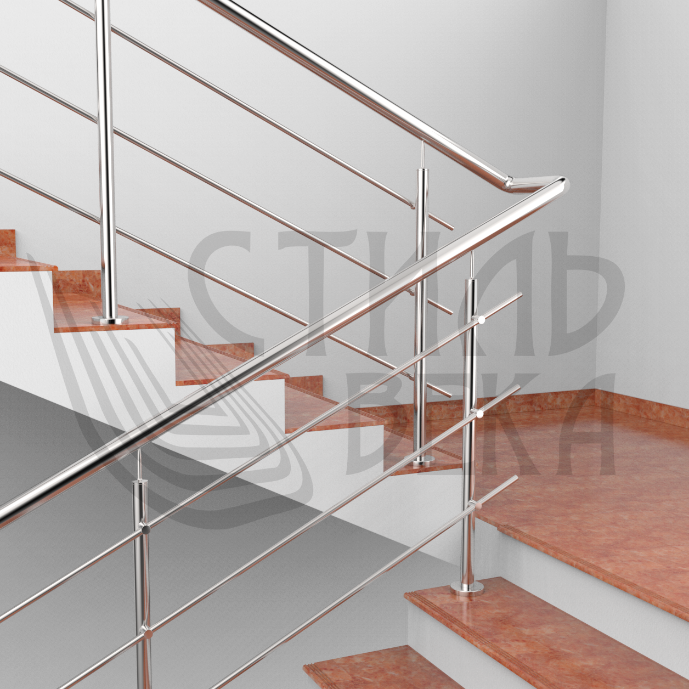 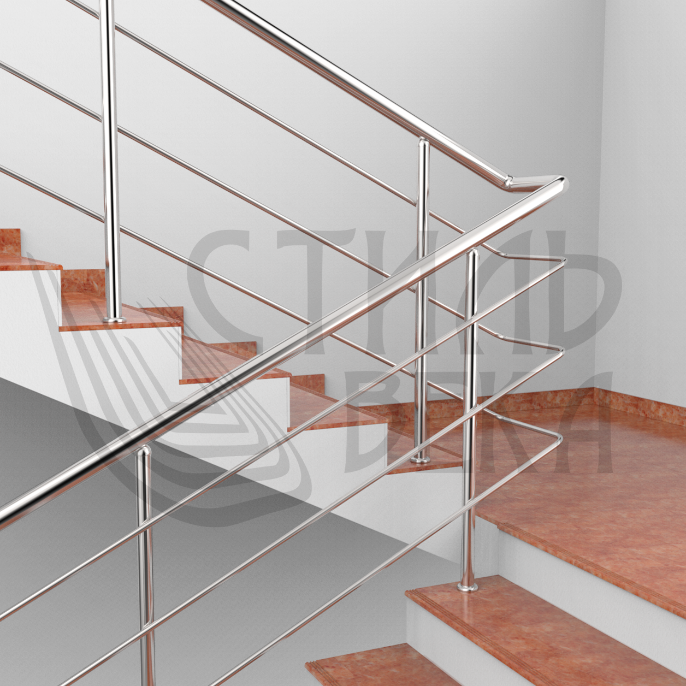 ЦЕНА: От 4 500,00. 1п./м.                               ЦЕНА: От 3 500,00. 1п./м.            Поручень:                                                              Поручень: Нержавеющая сталь (AISI 201,304)                    Нержавеющая сталь (AISI 201,304)                   Труба круглая д.50,8мм.                                              Труба круглая д.50,8мм.                                   Заполнение:                                                           Заполнение: Нержавеющая сталь (AISI 201,304)                      Нержавеющая сталь (AISI 201,304)                                                Три ригеля (обрывное)                                           Три ригеля (завязанное)      Труба д.16мм. (AISI 201,304)                                Труба д.16мм. (AISI 201,304)                                                   Крепления ригеля: бочонок                                   Крепления ригеля: сварка                         Стойка:                                                                   Стойка: Нержавеющая сталь (AISI 201,304)                      Нержавеющая сталь (AISI 201,304)                  Крепление торцевое                                                Крепление торцевое                                       Труба д.38мм.                               Ограждения из нержавеющей стали с тремя ригелямиЦены на ограждения из нержавейкиПерила из нержавеющей стали Перила с ригелями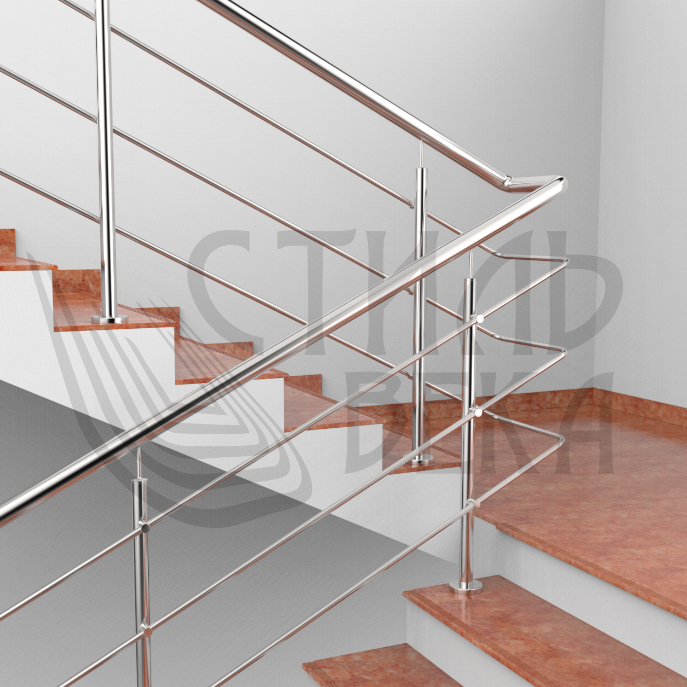 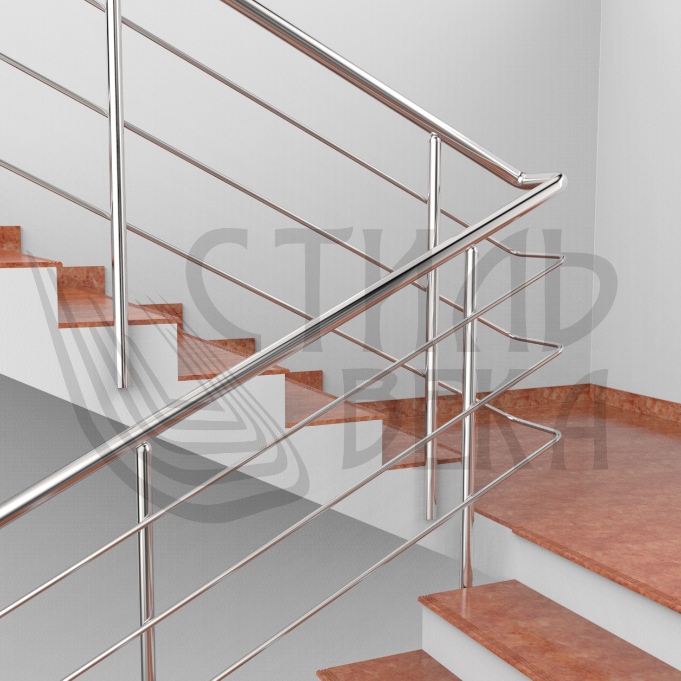 ЦЕНА: От 4 800,00. 1п./м.                               ЦЕНА: От 3 800,00. 1п./м.            Поручень:                                                              Поручень: Нержавеющая сталь (AISI 201,304)                    Нержавеющая сталь (AISI 201,304)                   Труба круглая д.50,8мм.                                              Труба круглая д.50,8мм.                                   Заполнение:                                                           Заполнение: Нержавеющая сталь (AISI 201,304)                      Нержавеющая сталь (AISI 201,304)                                                Три ригеля (завязанное)                                        Три ригеля (завязанное)      Труба д.16мм. (AISI 201,304)                                Труба д.16мм. (AISI 201,304)                                                   Крепления ригеля: бочонок                                   Крепления ригеля: сварка                         Стойка:                                                                   Стойка: Нержавеющая сталь (AISI 201,304)                      Нержавеющая сталь (AISI 201,304)                  Крепление торцевое                                                Крепление боковое                                       Труба д.38мм.                               Наконечники на стойку: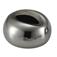 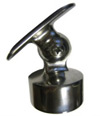 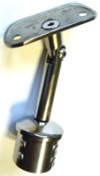 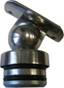 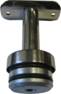 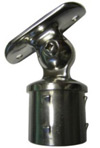 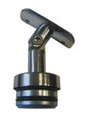 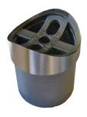         1              2            3         4            5             6           7              8Цена за погонный метр зависит от:МетражаМарки стали (улица, внутри помещения)Фурнитура (наконечника, низ стойки)Конструктив (крепление стойки, ригеля, поручня)Территориальность объекта.